Publicado en Ciudad de México el 05/04/2017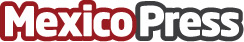 Arranca estrategia nueva generación de productores, segunda fase de Mexicanos Alimentando a MexicanosSe suma el CNA a la iniciativa SAGARPA, para mostrar el valor que tienen los productos ganaderos, las activaciones se harán en Querérato, Guadalajara y MonterreyDatos de contacto:Lorena CarrenoMarketing Q56152196Nota de prensa publicada en: https://www.mexicopress.com.mx/arranca-estrategia-nueva-generacion-de Categorías: Nutrición Industria Alimentaria Emprendedores Consumo http://www.mexicopress.com.mx